           TURNIEJ SZACHOWY PIERWSZE KROKI
           O KATEGORIĘ UKS ŻAGLE WARSZAWA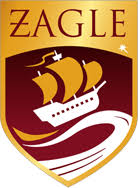 
TERMIN: 12.01.2019. godz. 10-14.30.MIEJSCE: ul. Pożaryskiego 28, wejście od Żegańskiej budynek szkolny, II p.

ZGŁOSZENIA: danielfraczek@mail.com lub january.jedynak@gmail.com, 
w serwisie chessarbiter: http://www.chessarbiter.com/turnieje/2018/ti_6805/WPISOWE: 40 zł dla wszystkich, 30 zł dla członków sekcji szachowej UKS ŻagleNAGRODY: przewidziane upominki dla wszystkich zawodników, dla najlepszych dodatkowe nagrody.TEMPO GRY:  6 rund P-30’ (partie 30 minut na zawodnika)
Turniej zostanie rozegrany w II grupach:OPEN – dla wszystkich chętnych do IV kategorii szachowej włącznieJUNIOR – dla dzieci do 13 lat i maksymalnie V kategorii szachowej
PRZEPISY GRY:Dotknięcie figury oznacza konieczność wykonania nią posunięcia.Puszczenie figury oznacza zakończenie ruchu tą figurą (można cofnąć tylko gdy dany ruch jest nieprawidłowy – przed naciśnięciem zegara).Sporadyczne ruchy dwoma rękami nie będą skutkować nieprawidłowym posunięciem.Drugi nieprawidłowy ruch przegrywa partię.ORGANIZATOR:
UKS ŻAGLE 
IM Daniel Frączek
tel. 509 511 193